SING-ALONG WITH HECTOR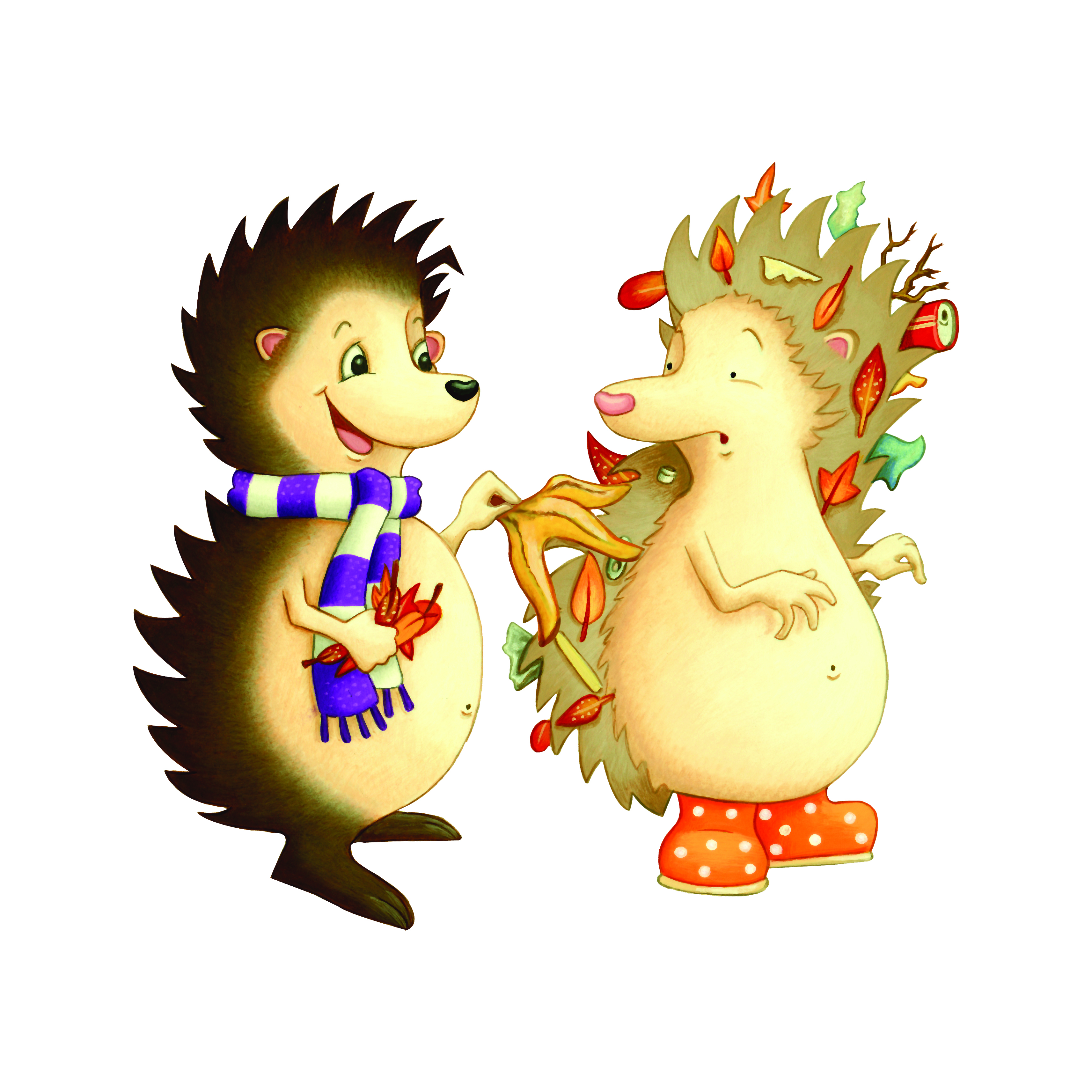 HEDEHOG, HEDEHOG, HEDEHOG, PARKHEDEHOG, PARKHEDEHOG, PARKHEDEHOG, HEDEHOG, HEDEHOG, PARKHEDEHOG, LITTER, PARK